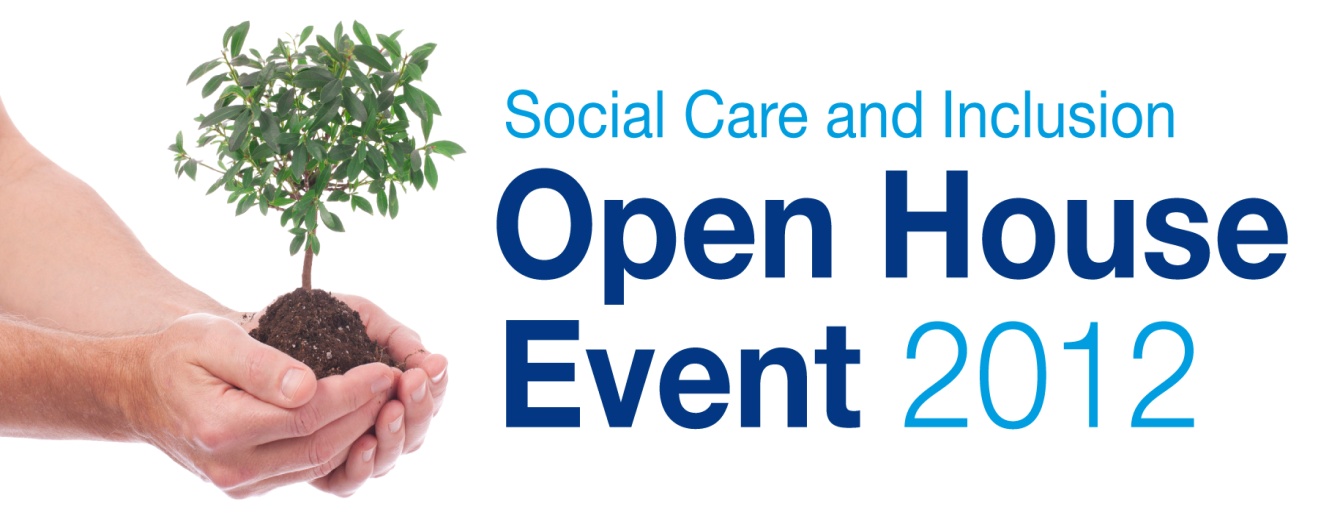 Post event EvaluationHeadlines from Open House 2012We had 125 people sign in at the event (not all attendees will have done so) – lot of competition today in terms of other events, big Provider Services Training on at the Innovation Centre and of course the ILC event.23 people shared success stories on the celebration wall.We had no questions posted on the question wall.We received 13 completed evaluation forms – a bit disappointing but we will nevertheless include the composite feedback into a post event report which will go on our website along with photographs. www.walsallsocialcareworkforce.co.ukAnecdotally – it was reported that stall holders were very engaged and keen to share their practice/good news stories. We have drawn the quizzes too!Workforce Development Meet the Team QuizNo – One correctly guessed all seven team members, therefore the prize was given to the person how guessed the most correctly.The winner was  - Susan Jones, who correctly guessed four right answers and won a box of Biscuits.Anagrams QuizPeople were asked to take part in an anagrams quiz; there were a high number of entries to the competition in comparison to previous years. Please see below for a list of the correct answers. There were four winners drawn from random; our congratulations go out to-Stacey Senior – 1st prize winner - £20 voucherColin Frenzel, Becky Thomson and Bill Henwood – all won £20 vouchers.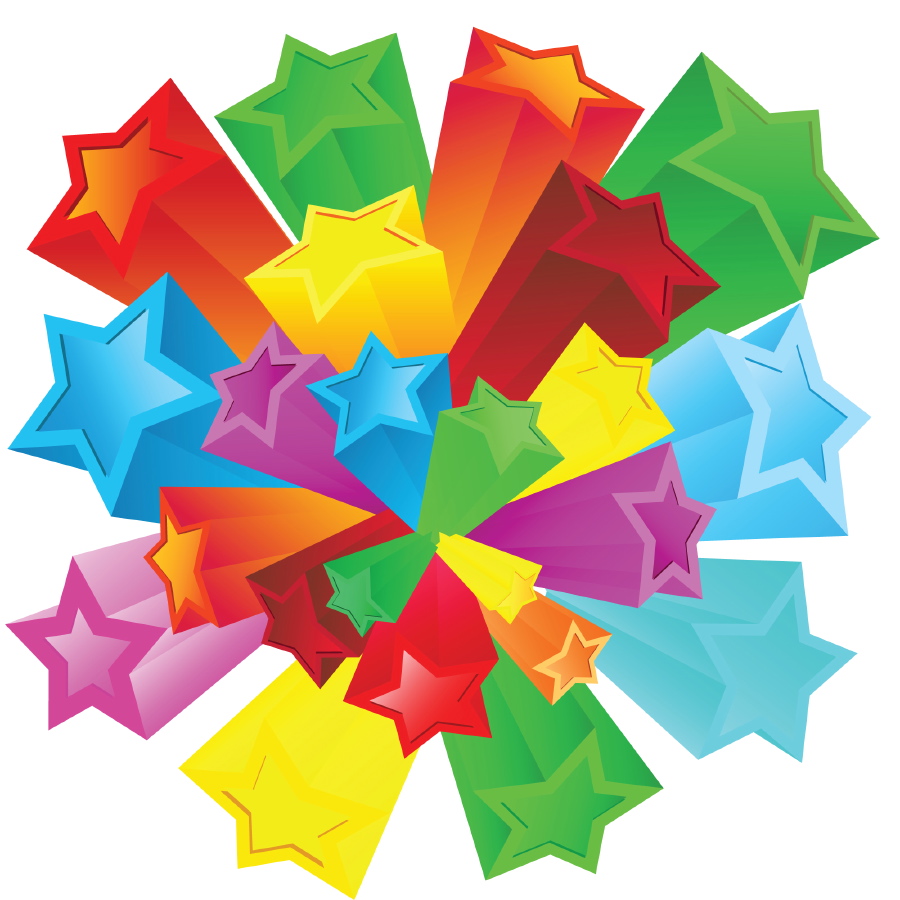 Celebration Wall23 People shared on our Celebration wall, It is fantastic to read about some of the hard work that is being done by our colleagues. Team Name: Community alarmsOur Achievements: Our smoke detectors have saved the lives of two of our service users recently –where the service user has fallen asleep, and a fire has broken out.  We called the fire service immediately.The fire service have said that if it wasn’t for our prompt action both of the incidents could have resulted in fatalitiesTeam Name: Initial AssessmentOur Achievements: Successful 1st year student on placement with IATTeam Name: Short Term BreaksOur Achievements: We are proud to have a diverse group of foster carers – single male, single female, couples, and ethnicityTeam Name: Initial Intake teamOur Achievements: Team members participating in different working groups such as PARIS user group, Paperwork review group, Palliative care group and Reablement transition LD ‘Walsall central hub’Team Name: Initial Intake teamOur Achievements: Four Apprentices offered on job training with IATTeam Name: Sensory supportOur Achievements: A Deaf wheelchair user has been supported to move from unsuitable accommodation to a ground floor flat adapted to meet their needs. The previous home was over 2 floors and was accessible by lift.  However, the lift was not reliable and on the occasions that there was a breakdown the client had to slide down the stairs to exit the property.  This caused a very high risk to the client especially in the case of if there was a fire within the property.The new property now suits the clients’ needs with many adaptations including wider doorways, CCTV for visitor recognition, a hoist for use with the bed, kitchen facilities with the ability to be raised/lowered, a wet room with bidet and a flashing fire alarm.The client is also now in an area more suitable as it is local to all the amenities the client may need including shops, access to council services and the Deaf community.This is one example of the achievements our clients have been able to secure through receiving the support from our service.  We are able to communicate with the clients in their first language of British Sign Language (BSL) which enables confidence to cooperate with the service and its staff.Team Name: Community Social WorkOur Achievements: We’re proud to offer a preventative service to individuals, families, carers and communities of Walsall working with adults over 18 helping to reduce isolation and promote social inclusionTeam Name: Workforce DevelopmentOur Achievements: Bringing together a new team. Conducting a learning needs analysis and launching a new websiteTeam Name: Walsall shared livesOur Achievements: We continue to provide long and short term placements and day support for people on a successful basis. The people have some really positive experiences, be it general life events, trips out or holidays.We have also provided some very successful emergency placements and continue to recruit new carers on a regular basis throughout the year.Team Name: Initial Intake teamOur Achievements: Supports other teams when on training and away days.Team Name: Adult safeguardingOur Achievements: The raising of the awareness of adult abuse to the people of Walsall serves to encourage independence and the ability to seek help or support for vulnerable people when required.  ‘Mrs  A  suffered  from  a  disability  and lives  in  the community expressed concerns that she felt that  she was being financially abused and that this was causing concern. Mrs A  was able to seek  support from services in Walsall and was able to regain  control  of  her  finances’.Team Name: Initial AssessmentOur Achievements: Actively worked towards handing no work over to EDTTeam Name: Strategic DevelopmentOur Achievements: Developed Goscote Greenacres Community FarmTeam Name: Review TeamOur Achievements: We helped someone move out of placement into independent living, he now has a job and his independence and very little paid care now. He volunteers too! Another person used to have a lot of care and through reablement now has very little paid care.Team Name: Initial AssessmentOur Achievements: Since we have had a worker based at good hope hospital we have not received any fines for delayed discharges.Team Name: Sensory SupportOur Achievements: We have taught people who are blind or partially sighted to live independently and lead fulfilled lives. You want examples? Come and talk to us!Team Name: Strategic DevelopmentOur Achievements: Deployed Technology for mobile workingTeam Name: Occupational TherapyOur Achievements: “Enabling the citizens if Walsall to live safely and independently in their own homes” “Positive interventions to maximise independence”Team Name: Strategic DevelopmentOur Achievements: Opened the new Independent Living CentreTeam Name: Initial Intake teamOur Achievements: Actively signposting and introducing citizens to universal services and maximising social capitalTeam Name: Strategic DevelopmentOur Achievements: 80+ Apprentices recruitedTeam Name: Initial Intake teamOur Achievements: IAT actively encouraged personalisation with presentation to MIGTeam Name: Community CatalystsOur Achievements: Working with over 60 organisations and individuals to develop their social care enterprise.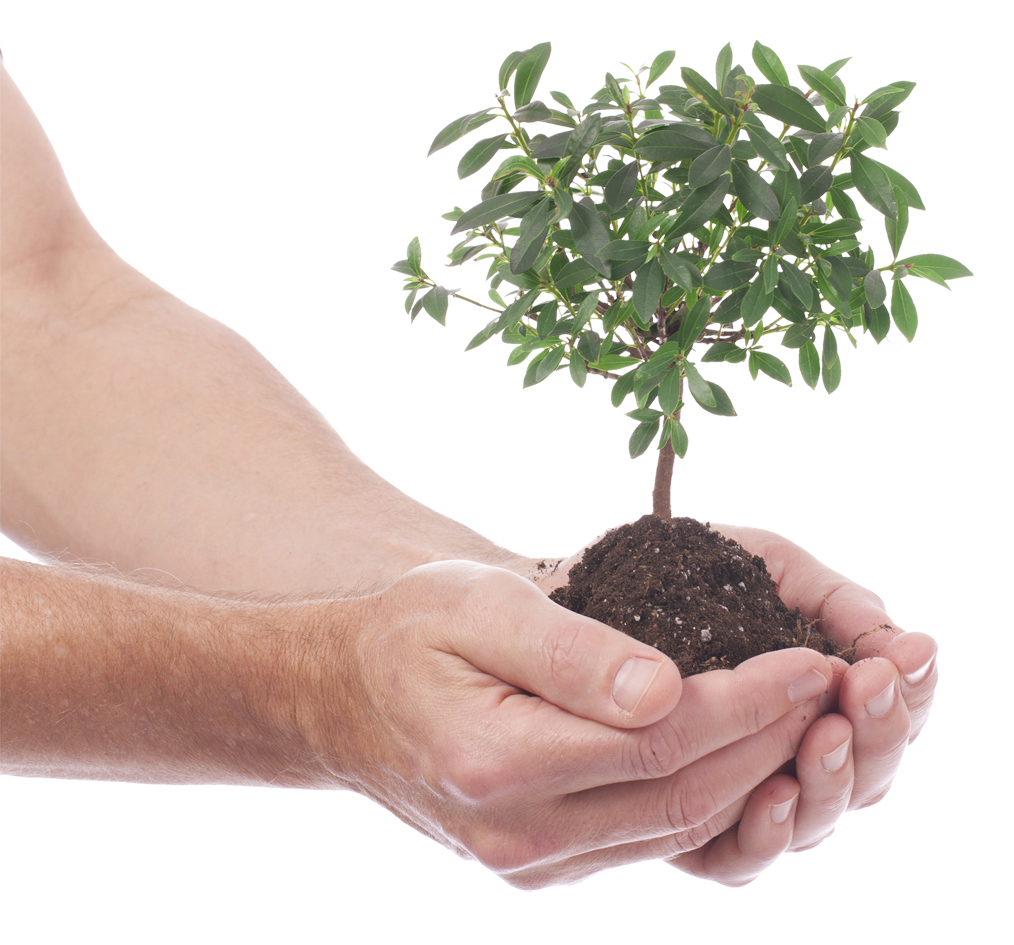 Anagram         A clue                    Correct AnswerVery core1 word 8 lettersAs in getting betterRecoveryCasual ill clown 2 words 7 & 7 lettersOur Local AuthorityWalsall CouncilKnow forever completed 2 words 9 & 11 lettersHow to match workers skills, knowledge to the needs of our businessWorkforce developmentOccasional inland cruise4 words  3rd is And Our Directorate Service AreaSocial Care and InclusionNo Hope Sue2 words 4 & 5 lettersThis EventOpen HouseValid pause2 words 4 & 6 lettersHe’s from Oldham too Paul DaviesLit no corn2 words 2 & 7 lettersThink LocalAct PersonalIn ControlBar element1 word 10 lettersGetting back/maintaining independenceReablementWork is oracle2 words 6 & 6 lettersQualified Professional role within our serviceSocial workerMini work globe2 words 6 & 7 lettersHot deskingMobile workingOde costume focus2 words 7 & 8 lettersResults CentredOutcome focussedRepainted Gloom2 words 9 & 5 lettersTOM without the TOperating modelSeparation Lions1 word 15 lettersAgenda for Change in social care servicesPersonalisation